Prehrambena piramidaPostoje  dva  razloga  zašto  trebamo  hranu:  prvo,  da  bismo  dobilikalorije (energiju) i drugo, da bismo dobili hranjive tvari (nutrijente).Ovo dvoje nije ista stvar.  Kalorije su energetska vrijednost  namirnicakoju dobivamo iz ugljikohidrata, masnoća i bjelančevina, a trebamo ihza proizvodnju energije u vlastitom tijelu. Kalorije ne trošimo samo akose  bavimo  nekom  tjelesnom  aktivnošću,  već  ih  trošimo  i  u  stanjumirovanja i dok spavamo, jer naše tijelo treba energiju za mnogobrojnefunkcije: održavanje tjelesne temperature, rad unutarnjih organa - pluća,srca, bubrega, mozga, probavnog sustava itd.Hranjive tvari su vitamini, minerali, aminokiseline iz bjelančevina imasne kiseline iz masnoća,  one su esencijalni građevinski materijal zatijelo,  neophodan  za  rad  i  pravilno  funkcioniranje  hormonalnihmehanizama  i  biokemijskih  procesa  u  svim  vitalnim  tjelesnim
sustavima.  Kalorična vrijednost  pojedine namirnice ne govori ništa onjezinoj nutritivnoj vrijednosti.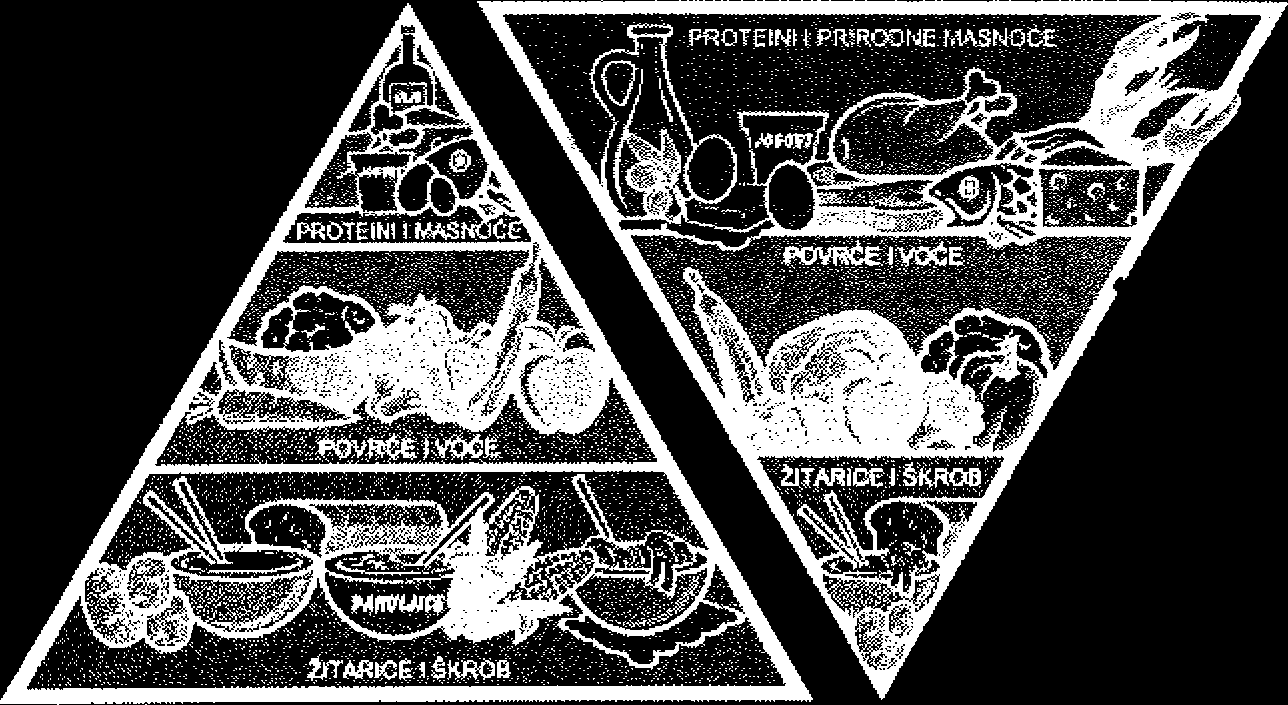 Službena prehrambena piramida kaže da osnovu ljudske prehranetrebaju sačinjavati ugljikohidrati, tj. proizvodi od žitarica i škroba. Ovahrana  bogata  je  kalorijama,  ali  je  siromašna  nutrijentima  koji  sugrađevinski materijal  za tijelo. Paradoks ove prehrambene piramide jeslijedeći:  unoseći  kalorije kroz nutritivno siromašnu hranu, kao što sukruh,  tjestenina,  krumpir,  riža,  kukuruz,  žitarice  i  pahuljice,  nezadovoljavamo potrebe našeg tijela koje vapi za nutrijentima.  Često sovom  hranom  unosimo  previše  kalorija  pa  se  debljamo,  dok  namistovremeno nedostaju vitalni nutrijenti.Nova  prehrambena  piramida  izrađena  je  po  uzoru  na  izvornuprehranu i više odgovara ljudskoj biologiji i fiziologiji. Bazu prehranepredstavlja nutritivno bogata hrana - riba, jaja, meso, prirodne masnoće,povrće i  voće.  S ovim namirnicama tijelo će,  uz kalorije,  dobiti  i  savpotreban  građevinski  materijal  neophodan  za  normalan  rad  i  dobrozdravlje. Ovakva prehrana je, zbog niskog unosa šećera, vrlo korisna zanaše stanice, tkiva i imunološki sustav.